ELENCO DI CONTROLLO PER LA REVISIONE DELLA PROGETTAZIONE DELL'ARCHITETTURA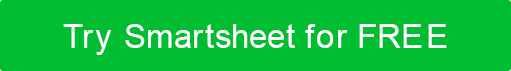 STATOELEMENTO DI DESIGNAPPROVATO DADATA DI APPROVAZIONECOMMENTIPIANTA DEL SITOPIANO DI COSTRUZIONEProgetti di costruzione completatiDocumentazione completa dei prospetti (comprese tutte le pareti esterne)Relazione delle aperture negli edifici: caratteristiche come balconi, baie, portici, ingressi coperti, strutture aeree, tende da sole, cambiamenti nella facciata dell'edificio e allineamento della linea del tetto che forniscono sollievo dall'ombra sono documentati e le loro relazioni sono spiegate. Specifiche esterne dettagliateSTATOELEMENTO DI DESIGNAPPROVATO DADATA DI APPROVAZIONECOMMENTICOMMENTIPIANO PAESAGGISTICOMostra la posizione e le dimensioni delle pianteSpecifica una delle seguenti opzioni: – Mounding/berms – Grading & drenaggio – Giochi d'acqua – Recinzioni – Luci esterne autoportanti – Vialetti – PasserelleMETRATURASTATOELEMENTO DI DESIGNAPPROVATO DADATA DI APPROVAZIONECOMMENTIREQUISITI DI ALTEZZAFINITURE ESTERNEMateriale documentale (stucco, pietra, mattoni, rivestimenti in fibrocemento o rivestimenti in legno)Tutto il metallo utilizzato è verniciato per abbinarsi o fondersi con i metalli circostanti e i materiali di coperturaLe pareti sono dipinteColore di raccordo accentoColore finestra / trimColore garage / porta d'ingressoMURATURAMateriali documentatiIl materiale deve avvolgere un minimo di 3 piedi intorno a tutti gli angoli esterniColore muraturaSTATOELEMENTO DI DESIGNAPPROVATO DADATA DI APPROVAZIONECOMMENTIINFISSI PER FINESTRE E PORTECornici in legno e vinileProduttore e coloreLe grandi estremità del timpano includono proiezioni o rientranze (non solo finestre)TETTOGRONDAIE + PLUVIALIProgettato come una caratteristica architettonica continuaGrondaie e pluviali esposti sono colorati per adattarsi ad altri stili e colorazioniSTATOELEMENTO DI DESIGNAPPROVATO DADATA DI APPROVAZIONECOMMENTIRECINTONon deve superare un'altezza di 6 piediIl design e la posizione sono stati approvati in anticipoLa recinzione è all'interno del confine terrestreDETTAGLIO PAESAGGISTICOIl paesaggio verrà installato entro 30 giorni dal completamento della casaSistema sprinklerIl paesaggio è installato per coprire il 100% della proprietàIl paesaggio non supera il confine terrestre (su marciapiedi / strade)Zolla installata su tutte le aree non designate come letti di piantagione o posizioni di alberiRequisiti minimi di impiantoSTATOELEMENTO DI DESIGNAPPROVATO DADATA DI APPROVAZIONECOMMENTIILLUMINAZIONE ESTERNAGARAGELe porte del garage sono rivestiteUso di porte da garage individuali richiesto per qualsiasi baia superiore a 20' di larghezzaGeneralmente, le porte da garage non devono superare i 10' di altezzaLa finitura interna deve essere nastrata, levigata e verniciataLe dimensioni soddisfano i requisiti di progettazioneWindows incoraggiatoDISCONOSCIMENTOTutti gli articoli, i modelli o le informazioni fornite da Smartsheet sul sito Web sono solo di riferimento. Mentre ci sforziamo di mantenere le informazioni aggiornate e corrette, non rilasciamo dichiarazioni o garanzie di alcun tipo, esplicite o implicite, circa la completezza, l'accuratezza, l'affidabilità, l'idoneità o la disponibilità in relazione al sito Web o alle informazioni, agli articoli, ai modelli o alla grafica correlata contenuti nel sito Web. Qualsiasi affidamento che fai su tali informazioni è quindi strettamente a tuo rischio.